Załącznik nr 8 do zarządzenia Dziekana Wydziału Chemicznego Politechniki Wrocławskiej nr 13/2020 z dnia 22 grudnia 2020r.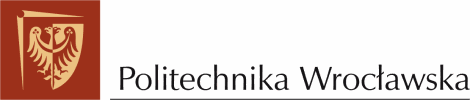 SPRAWOZDANIE Z OBOWIĄZKOWEJ PRAKTYKI ZAWODOWEJ(2-3 strony maszynopisu standardowego, wydruk dwustronny)……………………………………………	……………………………….Nazwisko i imię (literami drukowanymi)	Miejscowość, data……………………………………………	.………………………………Numer albumu	Semestr studiów,  rok akademicki……………..……………………………..	Kierunek	Miejsce odbycia praktyki:  ........................................................................................................................ ....................................................................................................................................................................Termin odbycia praktyki:  .........................................................................................................................